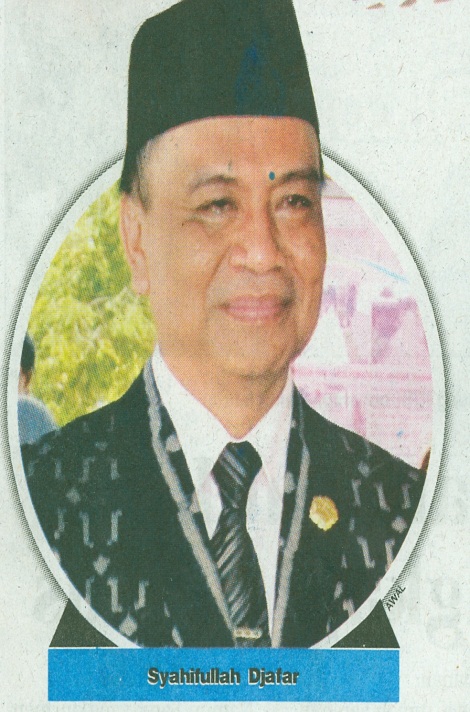 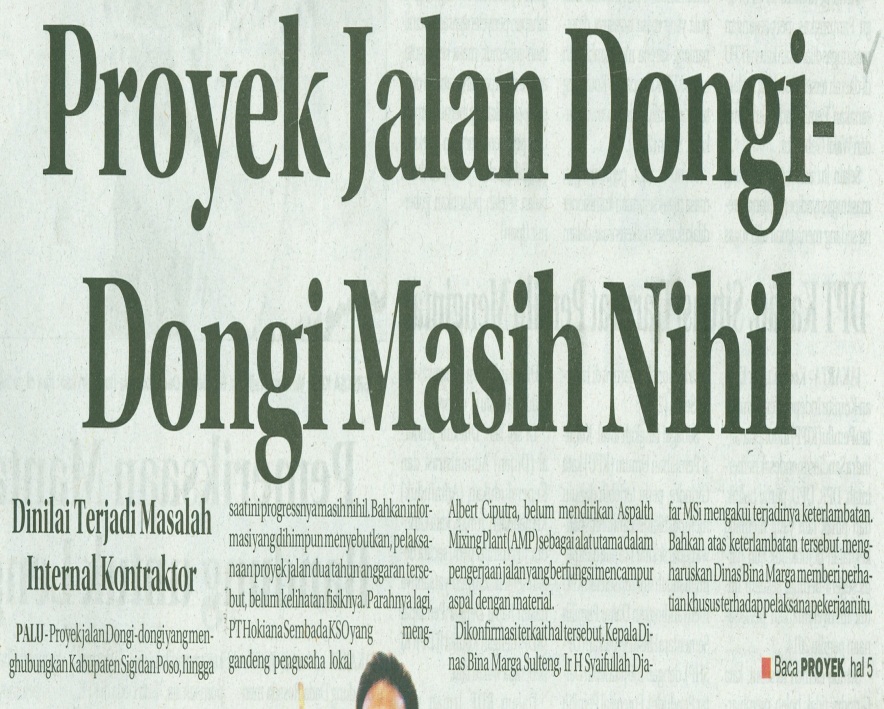 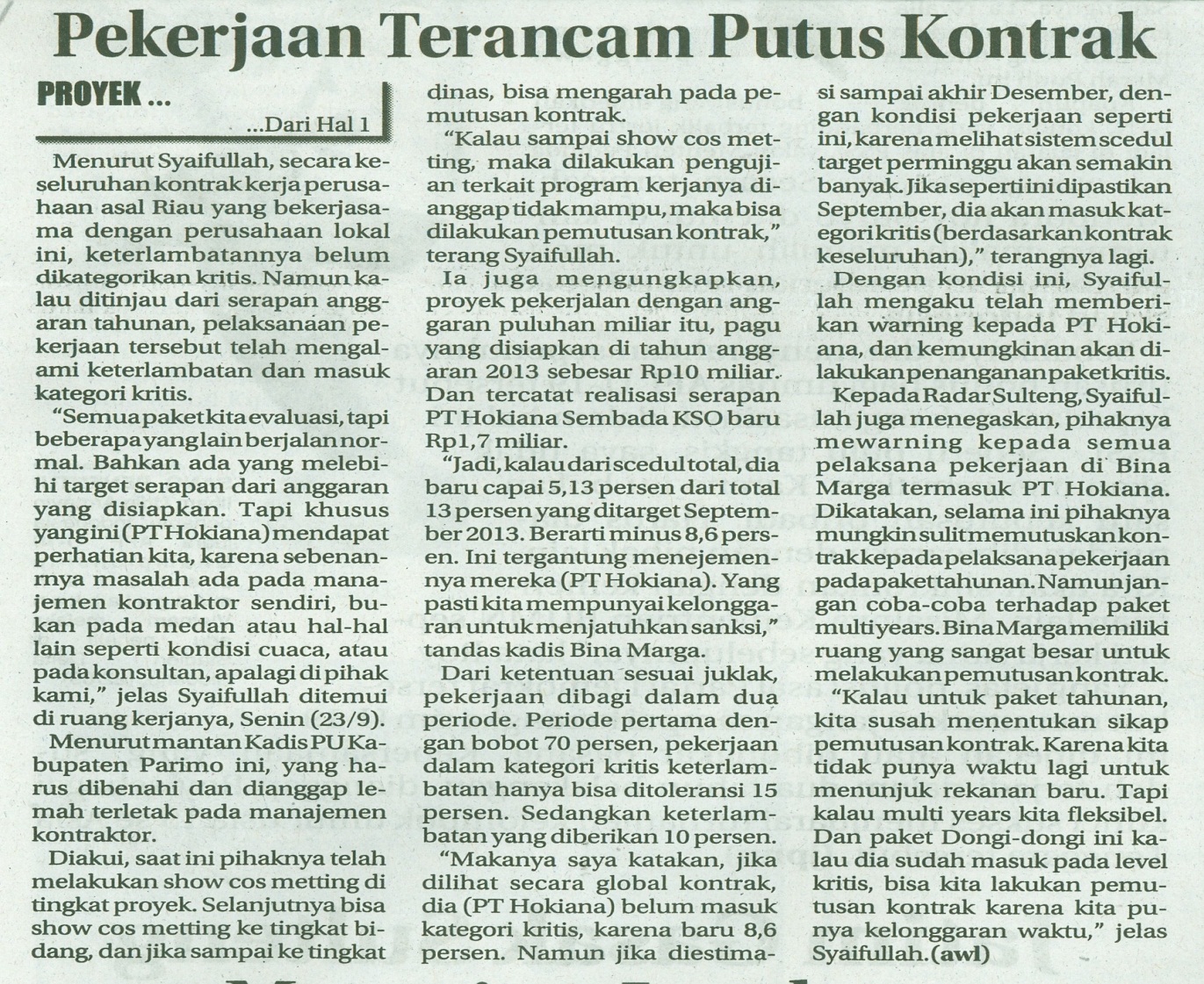 Harian    	:Radar SultengKasubaudSulteng IHari, tanggal:Selasa, 24 September 2013KasubaudSulteng IKeterangan:Hal.1 Kolom 1-5 ; Hal. 5 Kolom 10-12KasubaudSulteng IEntitas:Propinsi Sulawesi TengahKasubaudSulteng I